Модель воспитательной системы МОБУ «Красногвардейская СОШ имени Марченко А.А.» Каменносарминский филиал МОБУ «Красногвардейская СОШ имени Марченко А.А.»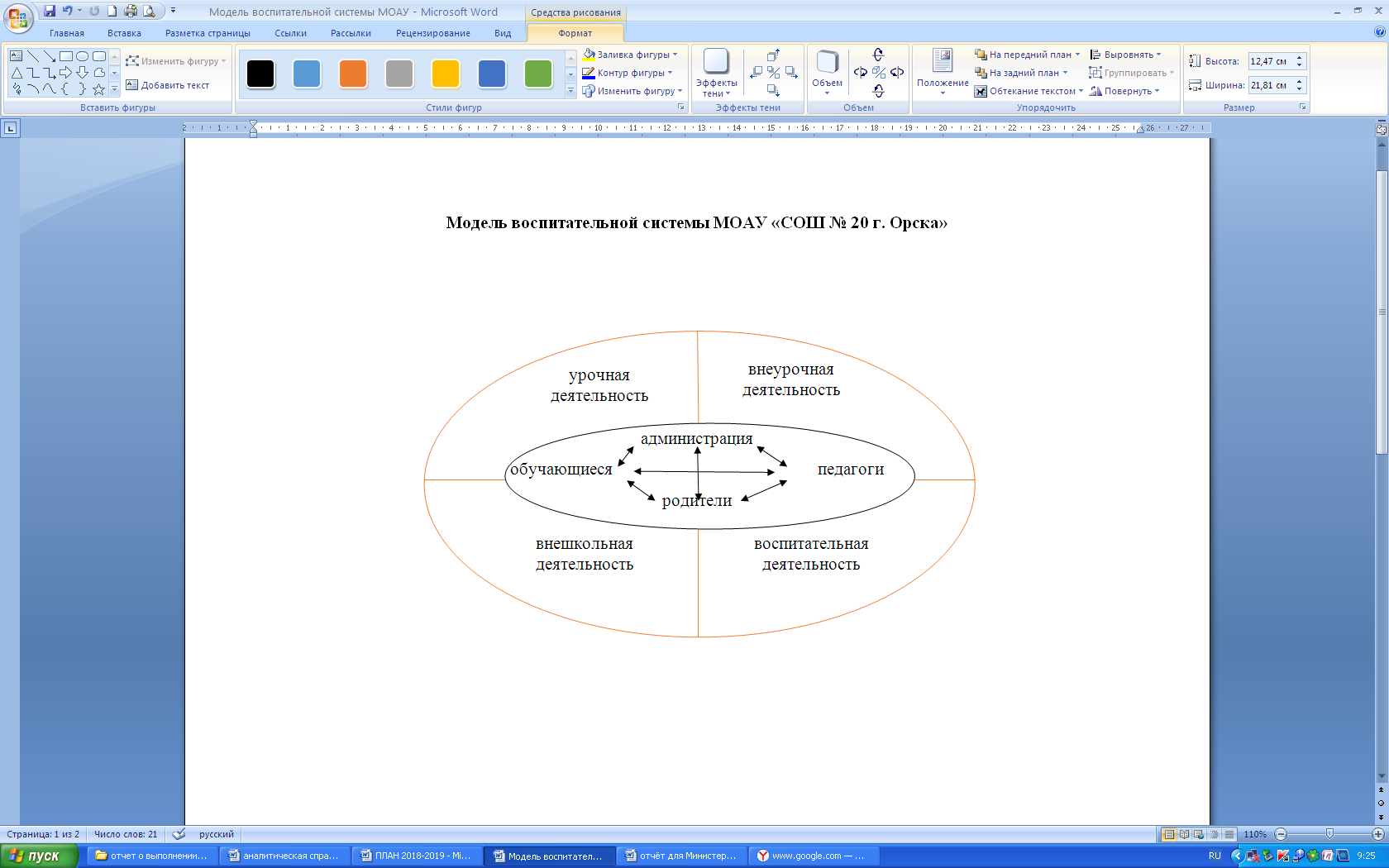 